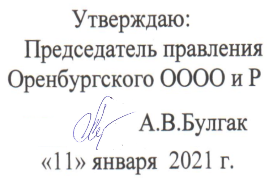 ПОЛОЖЕНИЕоб Оренбургской открытой городской выставке собак охотничьих пород 13 июня 2021 года1. Общие положения1.1.Выставка проводится с целью:- широкого показа лучших охотничьих собак города Оренбурга и других регионов страны,- оценки работы с породами охотничьих собак в межрайонных и районных обществах охотников и рыболовов,- обмена опытом племенной и полевой работы, - поощрения актива и лучших заводчиков.2. Экспертиза собак на выставке.5.1. Выставка и экспертиза собак проводится в соответствии с: «Правилами проведения выставок охотничьих собак на территории СССР», принятых ВКС МСХ СССР 30.11.1984 г. и утвержденных МСХ СССР 26.02.85 г., по «Стандартам пород охотничьих собак» и «Введению в стандарты», принятым ВКС МСХ СССР 01.12.1984 г., а также «Инструкцией по методике, технике и организации экспертизы охотничьих собак на выставках», принятой ВКС МСХ СССР 26.07.1971 г., утвержденной приказом Главохоты МСХ СССР №25 от 13.10.1971г.ПРИМЕЧАНИЕ1. В породах дратхаар и курцхаар собаки черного с сединой окраса выставляются на общих основаниях.2. Начисление баллов за потомство континентальным легавым производить только при наличии у потомков дипломов по основному виду испытаний (со стойкой).3. При бонитировке норных терьеров и такс учитывается диплом по лисице и барсуку, полученный в норах любой конструкции.4. При бонитировке лаек:- минимальные требования для прохождения в класс Элита: два диплома в одиночку. Обязательно наличие одного диплома II степени по пушному зверю, лосю, оленям, ВОЛЬНОМУ кабану, боровой дичи. Дипломы по подсадному медведю, ВОЛЬЕРНОМУ КАБАНУ, водоплавающей дичи и по кровяному следу засчитываются, как дополнительные. Т.е. диплом по вольерному кабану дает право отнести лайку не выше чем к первому племенному классу. (Согласно решению ВКС от 12 декабря 2011 года).- учитывать только 6 высших полевых дипломов (1-основной и 5 за универсальность). Универсальность рассматривать по видам дичи. Максимальный балл за рабочие качества -65.- собаки, имеющие дипломы только по вольерному барсуку и водоплавающей птице любых степеней, могут быть отнесены не выше чем ко II-му племенному классу. 5. При бонитировке ретриверов дипломы по водоплавающей птице, полученные до мая 2009г. учитываются как основные.6. Риджбеки бонитируются на общих основаниях, но не выше II племенного класса.7. Производить начисление баллов за универсальность лайкам, норным, континентальным легавым, спаниелям и ретриверам. Баллы за универсальность не начисляются собакам следующих групп пород: борзые, гончие, островные легавые.8. Собаки норных пород с некупированными хвостами, чей стандарт предусматривает купирование хвоста,  оставляются без оценки. 9.При бонитировке гончих пользоваться «Правилами…», утвержденными Департаментом по охране и рациональному использованию охотничьих ресурсов МСХ России в 2005г. за исключением пункта о присвоении классности в зависимости от записи в ВПКОС.2.2. Для присуждения классов «Элита» и «Первый» обязательна запись во ВПКОС.2.3. Главный эксперт  - Ткаченко В.В.( I кат, Оренбург)Эксперты на рингахРусские гончие, русские пегие гончие, эстонские -  выжлецы, выжловки, все возрастные группыБорзые - кобели и суки - все возрастные группыЭксперт ринга – Хрипунов П. А  (III кат,  Мелеуз (Башкирия)Стажер - . Запромётов А. В.Западносибирские лайки, ЛВС, ЛКФ, ЛРЕ  - кобели и суки, все возрастные группыЭксперт ринга – Мохова Елена Юрьевна (I кат, г Челябинск )Стажер -  Кандауров Д.Ю.Легавые - кобели и суки, все возрастные группыЭксперт ринга – Зиновьев Владимир Юрьевич. (III кат, г Челябинск ) Стажер - Данилова Н.П., Никифоров П.А.Норные - кобели и суки, - все возрастные группыЭксперт ринга – Сафарова Альфия Фазулаевна (III кат, Челябинск),Булгак А.В. (III кат, Оренбург)Ассистенты: Кузьмин Е.Г.           Оргкомитет оставляет за собой право изменения состава экспертной комиссии в связи с непредвиденными обстоятельствами3. Место проведения выставки.Место проведения выставки - территория стрелкового стенда (13-й км трассы Оренбург – Соль-Илецк).4. Порядок проведения выставки:4.1. Выставку проводит Оренбургская ОООО и Р  для организации и проведения мероприятия областным правлением Оренбургской областной общественной организации  охотников и рыболовов назначен оргкомитет в составе:председатель: Булгак А.В., члены:  Кандауров Д.Ю., Бижанов С. М.4.2. Расписание выставки- ветеринарный осмотр и регистрация с 8-00 до 09-30.- открытие выставки с 10-00- в 10-30 – начало работы экспертизы.Закрытие выставки производится по окончанию экспертиз и вручения дипломов и призов на всех рингах.5. Участие в выставке5.1. На выставку допускаются собаки охотничьих пород в возрасте с 10 месяцев до 10 лет (на день экспертизы).Для регистрации собаки на выставку необходимо иметь: -«Свидетельство на охотничью собаку» или «Справку о происхождении охотничьей собаки»- справку о том, что собаке сделана прививка против бешенства в 2021 г. - для собак младшей возрастной группы, справку о прививке против чумы в 2021 г., но не позднее 10 июня 2021 года.- выписку из программы «Меркурий» для владельцев собак приезжающих из регионов  и проживающих в г. Оренбурге.- Квитанция (платежное поручение) об оплате взноса за участие.Допуск записанных собак на выставку производится только с разрешения ветеринарной комиссии. Течные и кормящие суки, собаки не имеющие ветеринарных документов на выставку не допускаются и деньги за их запись не возвращаются.- Дипломы за рабочие качества должны быть заверены печатью эксперта или печатью организации, проводившей данное мероприятие или печатью кинолога.- Список классных потомков должен быть заверен печатью организации, где данная собака стоит (состояла) на учете.- В случае, если приемной комиссией обнаруживаются ошибочные или неподтвержденные данные, она  вправе запросить дополнительные сведения у соответствующей организации.- В случае обнаружения ошибок в записях в документах, представленных на собаку и невозможности их исправления, а так же дипломов, присвоенных с нарушениями, приемная комиссия вправе не вносить их в оценочный лист.5.2. Предварительные заявки  (Добровольный целевой взнос – регистрация (одной собаки):  Приложение №1(заполняются красные поля) или сканы документов  на собаку подаются по адресу: . Оренбург, ул. Чкалова 22, Оренбургская областная общественная организация охотников и рыболовов.- почтой или лично;- по e-mail: orenooir@mail.ru-  телефон для справок  8(3532) 31-17-07;-   2000 рублей для членов  клубов, объединений, любителей;- 1500 рублей для членов Оренбургской ОООО и Р и секций охотничьего собаководства (оплатившим членский взнос за текущий год);    По окончании предварительной записи, с 10 июня и в день выставки с 8.30 до 10.00, взносы оплачиваются в размере:- 2500 рублей для всех без исключения.      Целевые взносы, т.е. добровольные вступительные взносы расходуются на: оплату работы и командировочные судейской коллегии, приобретение призов и другой наградной атрибутики, рекламу в СМИ и другие организационные расходы по проведению выставки.6. Подведение итогов6.1 Награждение собак  производится на рингах по окончании экспертизы и бонитировки всех собак ринга.6.2. Собаки награждаются медалями и жетонами в соответствии с существующими правилами о выставкахПриложение №1 Ассоциация «Росохотрыболовсоюз»ОРЕНБУРГСКАЯ ОБЛАСТНАЯ ОБЩЕСТВЕННАЯ ОРГАНИЗАЦИЯ ОХОТНИКОВ                               и РЫБОЛОВОВОренбургская открытая городская выставка собак охотничьих пород 13 июня 2021 годаОЦЕНОЧНЫЙ ЛИСТПорода __________Кличка _________________________ возрастная группа _______ пол _______№ВПКОС («Свид-ва» или «Справки») _______________ окрас ________ дата рожд. ____________Владелец, адрес ______________________________________________________________________Полевые дипломы____________________________________________________________________Оценка за рабочие качества___________________(баллов)ПроисхождениеОценка за происхождение ____________________(баллов)Классные потомки1       23456Оценка за потомство _________________________(баллов)Описание экстерьераТип конституции ________________________ Окрас ______________________________________Рост (высота в холке)_______________________ Индекс растянутости _______________________Состояние прикуса и зубной системы ___________________________________________________________________________________________________________________________________________________________________________________________________________________________________________________________________________________________________________________________________________________________________________________________________________________________________________________________________________________________________________________________________________________________________________________________________________________________________________________________________________________________________________________________________________________________________________________________________________________________________________________________________________________________________________________________Примечание: для кобелей обязательна запись о крипторхизме_______________________________Оценка ___________________ Место в экстерьерном ринге ___________Комплексная оценка:	1. Рабочие качества _____________________ баллов;Экстерьер ___________________________ баллов;Потомство ___________________________ баллов;Происхождение ______________________ баллов;Общий балл ____________ Класс __________ Занятое место в классе _________ Награда ________Эксперт __________________ / _______________ /      Получатель: Оренбургская областная общественная организация охотников и рыболовов (ООООО и рыболовов)                                                                            Местонахождение: .Оренбург, ул.Чкалова, д.22 т. (3532)31-49-26, 31-47-82                                                                                          ИНН 5610011891,           КПП 561001001,                                                  ОГРН 1035600002173                      ОКАТМО 53701000,     БИК 044525411,                                                                                                                                   р /с 40703810200610000486 , к/с 30101810145250000411Филиал   «Центральный» банк ВТБ (ПАО),  г.Москва       Назначение платежа полевые испытания (Н)Кличка№ ВПКОСОценка экстерьераДипломыВладелецКличка(«Свид-ва…»)Оценка экстерьераДипломыВладелец(«Свид-ва…»)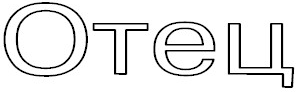 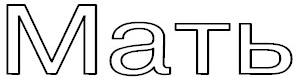 №КличкаВладелецЭкстерьерДипломДипломВсего баллов№КличкаВладелецоценкабаллстепеньбаллВсего балловоценкабаллстепеньбалл